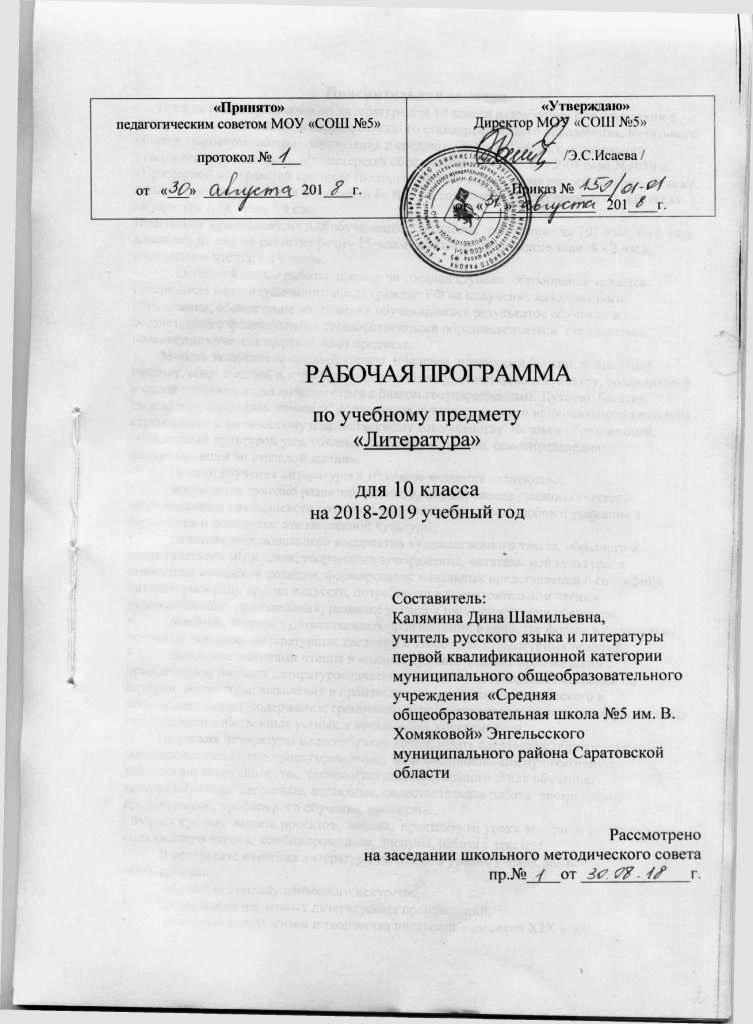 Пояснительная записка.Предлагаемая программа по литературе для 10 класса разработана в соответствии с федеральным компонентом государственного стандарта   общего образования, начального общего, основного общего образования и среднего (полного) общего образования утвержденного приказом  Министерства образования РФ от 05.03. 2004 года №1089 и «Примерной программой среднего (полного) общего образования по литературе», а также программы под редакцией Коровиной В. Я. с учетом учебника  Лебедева Ю.В. «Русская литература ХIХ  века. 10 класс». Программа  предназначена для обучающихся 10 класса,  рассчитана на 102 часа, по 3 часа в неделю, из них на развитие речи - 15 часов, на контроль усвоения знаний - 2 часа, внеклассное чтение – 10 часов.            Основной целью работы  школы  на средней ступени  образования является:  обеспечение конституционного права граждан РФ на получение качественного  образования; обеспечение достижения обучающимися результатов обучения в соответствии с федеральными государственными образовательными  стандартами; повышение качества преподавания предмета.        Модель выпускника средней школы: «Человек, преданный России, деятельный патриот, оберегающий и охраняющий свою Родину, ее историю и культуру, соединивший в своем сознании идею личного блага с благом государственным. Духовно богатая, творческая, свободная личность, обладающая лучшими чертами национального характера, стремящаяся к физическому и нравственному совершенству. Человек образованный, обладающий культурой ума, готовый к самообразованию, самоопределению и самореализации во взрослой жизни».           Целями изучения литературы в 10 классе являются следующие:•	воспитание духовно развитой личности, формирование гуманистического мировоззрения, гражданского сознания, чувства патриотизма, любви и уважения к литературе и ценностям отечественной культуры;•	развитие эмоционального восприятия художественного текста, образного и аналитического мышления, творческого воображения, читательской культуры и понимания авторской позиции; формирование начальных представлений о специфике литературы в ряду других искусств, потребности в самостоятельном чтении художественных произведений; развитие устной и письменной речи учащихся;•	освоение текстов художественных произведений в единстве формы и содержания, основных историко-литературных сведений и теоретико-литературных понятий;•	овладение умениями чтения и анализа художественных произведений с привлечением базовых литературоведческих понятий и необходимых сведений по истории литературы; выявления в произведениях конкретно-исторического и общечеловеческого содержания; грамотного использования русского литературного языка при создании собственных устных и письменных высказываний.         На уроках литературы целесообразно использовать следующие образовательные технологии: личностно ориентированную,  информационно-коммуникативную, технологию сотрудничества, технологию индивидуального стиля обучения;методы обучения: словесные, наглядные, самостоятельная работа, инструктивно-продуктивные, проблемного обучения, проектные. Формы уроков:  защита проектов;  лекция,  практикумы; уроки контроля, развития речи, внеклассного чтения, комбинированные, диспуты, работа с текстом.          В результате изучения литературы на базовом уровне ученик должен знать/понимать:•	образную природу словесного искусства;•	содержание изученных литературных произведений;•	основные факты жизни и творчества писателей-классиков Х1Х века;•	основные закономерности историко-литературного процесса и черты литературных направлений;•	основные теоретико-литературные понятия;уметь•	воспроизводить содержание литературного произведения;•	анализировать и интерпретировать художественное произведение, используя сведения по истории и теории литературы (тематика, проблематика, нравственный пафос, система образов, особенности композиции, изобразительно-выразительные средства языка, художественная деталь); анализировать эпизод(сцену) изученного произведения, объяснять его связь с проблематикой произведения;•	соотносить художественную литературу с общественной жизнью и культурой; раскрывать конкретно-историческое и общечеловеческое содержание изученных литературных произведений; выявлять «сквозные» темы и ключевые проблемы русской литературы; соотносить произведение с литературным направлением эпохи;•	определять род и жанр произведения;•	сопоставлять литературные произведения;•	выявлять авторскую позицию;•	выразительно читать изученные произведения (или их фрагменты), соблюдая нормы литературного произношения;•	аргументировано формулировать свое отношение к прочитанному произведению;•	писать рецензии на прочитанные произведения и сочинения разных жанров на литературные темы;            использовать приобретенные знания и умения в практической деятельности и повседневной жизни для•	создания связного текста (устного или письменного) на выбранную тему с учетом норм русского литературного языка;•	участия в диалоге или дискуссии;•	самостоятельного знакомства с явлениями художественной культуры и оценки их эстетической значимости;•	определения своего круга чтения и оценки литературных произведений;•	определения своего круга чтения по русской литературе, понимания и оценки иноязычной русской литературы, формирования культуры межнациональных отношений.           Ключевыми образовательными компетенциями являются следующие:1. Ценностно-смысловые компетенции. Это компетенции в сфере мировоззрения, связанные с ценностными ориентирами ученика, его способностью видеть и понимать окружающий мир, ориентироваться в нем, осознавать свою роль и предназначение, уметь выбирать целевые и смысловые установки для своих действий и поступков, принимать решения. Данные компетенции обеспечивают механизм самоопределения ученика в ситуациях учебной и иной деятельности. От них зависит индивидуальная образовательная траектория ученика и программа его жизнедеятельности в целом.2. Учебно-познавательные компетенции. Это совокупность компетенций ученика в сфере самостоятельной познавательной деятельности, включающей элементы логической, методологической, общеучебной деятельности, соотнесенной с реальными познаваемыми объектами. Сюда входят знания и умения организации целеполагания, планирования, анализа, рефлексии, самооценки учебно-познавательной деятельности. По отношению к изучаемым объектам ученик овладевает креативными навыками продуктивной деятельности: добыванием знаний непосредственно из реальности, владением приемами действий в нестандартных ситуациях, эвристическими методами решения проблем. В рамках данных компетенций определяются требования соответствующей функциональной грамотности: умение отличать факты от домыслов, владение измерительными навыками, использование вероятностных, статистических и иных методов познания.3. Информационные компетенции. При помощи реальных объектов (телевизор, магнитофон, телефон, факс, компьютер, принтер, модем, копир) и информационных технологий (аудио- видеозапись, электронная почта, СМИ, Интернет), формируются умения самостоятельно искать, анализировать и отбирать необходимую информацию, организовывать, преобразовывать, сохранять и передавать ее. Данные компетенции обеспечивают навыки деятельности ученика по отношению к информации, содержащейся в учебных предметах и образовательных областях, а также в окружающем мире.4. Коммуникативные компетенции. Включают знание необходимых языков, способов взаимодействия с окружающими и удаленными людьми и событиями, навыки работы в группе, владение различными социальными ролями в коллективе. Ученик должен уметь представить себя, написать письмо, анкету, заявление, задать вопрос, вести дискуссию и др. Для освоения данных компетенций в учебном процессе фиксируется необходимое и достаточное количество реальных объектов коммуникации и способов работы с ними для ученика каждой ступени обучения в рамках каждого изучаемого предмета или образовательной области.5. Компетенции личностного самосовершенствования направлены на освоение способов физического, духовного и интеллектуального саморазвития, эмоциональной саморегуляции и самоподдержки. Реальным объектом в сфере данных компетенций выступает сам ученик. Он овладевает способами деятельности в собственных интересах и возможностях, что выражаются в его непрерывном самопознании, развитии необходимых современному человеку личностных качеств, формировании психологической грамотности, культуры мышления и поведения. К данным компетенциям относятся правила личной гигиены, забота о собственном здоровье, половая грамотность, внутренняя экологическая культура. Сюда же входит комплекс качеств, связанных с основами безопасной жизнедеятельности личности.Учебно-тематический план по литературе (3 часа в неделю, всего 102 ч.)УМК  --   В.Я. Коровина. Календарно-тематический планпо литературе (3 часа в неделю, всего 102 ч.)УМК ----В.Я. Коровина№ п/пТематический блокКол-во РазделыРазделыРазделы1.Введение 2 2.Литература первой половины 19в. 303.Литература второй половины 19в.674.Из зарубежной литературы.3Всего: 102 ч.Практическая частьПрактическая частьПрактическая частьТворческие  работыТворческие  работы15Классные сочиненияКлассные сочинения4Домашние сочиненияДомашние сочинения3Контрольные работыКонтрольные работы2Срез по теории литературыСрез по теории литературы2Внеклассное чтениеВнеклассное чтение10№урокаНаименование тем  уроковДата проведенияДата проведенияДата проведения№урокаНаименование тем  уроковпланфакткорректировкаПервое полугодие1.Введение. Русская литература 19 века в контексте мировой культуры..03.092.Основные темы и проблемы русской литературы 19 века05.093.А. С. Пушкин. Жизнь и творчество. Гуманизм лирики Пушкина и её национально-историческое и общечеловеческое содержание.08.094.Романтическая лирика Пушкина периода южной и михайловских ссылок. Трагизм мировосприятия и его преодоление.10.095.Тема поэта и поэзии в лирике А. С. Пушкина. «Поэт», «Поэту», «Осень», «Разговор книгопродавца с поэтом».12.096.Эволюция темы свободы и рабства в лирике А. С. Пушкина. «Вольность», «Свободы сеятель пустынный»15.097.Философская лирика Пушкина. Тема жизни и смерти. «Брожу ли я вдоль улиц шумных…», «Элегия» («Безумных лет угасшее веселье…»), «…Вновь я посетил…», «Отцы пустынники и жёны непорочны…». 17.098.Р/Р. Подготовка к домашнему сочинению по лирике Пушкина.19.099. Петербургская повесть Пушкина «Медный всадник». Человек и история в поэме.22.0910.Образ Петра Первого как царя-преобразователя в поэме «Медный всадник».24.0911.Социально-философские проблемы в поэме«Медный всадник». Защита проектов.26.0912.Р/Р.Классное сочинение по творчеству Пушкина.29.0913.Р/Р. Анализ творческих работ.01.1014.М. Ю. Лермонтов. Жизнь и творчество. Основные темы и мотивы лирики М. Ю. Лермонтова..03.1015.Молитва как жанр в лирике Лермонтова. «Молитва» («Я, Матерь Божия, ныне с молитвою…»).06.1016.Тема жизни и смерти в лирике Лермонтова. Анализ стихотворения «Валерик».08.1017.Анализ стихотворений  «Сон» («В полдневный жар в долине Дагестана…»), «Завещание».10.1018.Философские мотивы в лирике Лермонтова. «Как часто, пёстрою толпою окружён…»как выражение мироощущения поэта. 13.1019.Мечта о гармоничном и прекрасном в мире человеческих отношений. «Выхожу один я на дорогу…»15.1020.Адресаты любовной лирики М. Ю. Лермонтова.17.1021.Р/р.Анализ стихотворений М. Ю. Лермонтова.20.1022.Р/р. Классное сочинение по творчеству М. Ю. Лермонтова.22.1023.Р/р. Анализ творческих работ.24.1024.Н. В. Гоголь. Жизнь и творчество. Романтические произведения. «Вечера на хуторе близ Диканьки». 27.1025.Сатирическое и эпико- драматическое начала в сборнике «Миргород».05.1126.«Петербургские повести» Н. В. Гоголя. Образ «маленького человека» в «Петербургских повестях». 07.1127.Н. В. Гоголь. «Невский проспект». Образ Петербурга.10.1128.Правда и ложь, реальность и фантастика в повести «Невский проспект».12.1129.Вн.чт.Н. В. Гоголь. «Портрет». Место повести в сборнике «Петербургские повести».14.1130Р/Р.Классное сочинение по творчеству Н. В. Гоголя.17.1131.Обзор русской литературы второй половины 19 века.19.1132.И. А. Гончаров. Жизнь и творчество. Место романа «Обломов» в трилогии. Особенности композиции романа. Его социальная и нравственная проблематика.21.1133.Обломов – «коренной народный наш тип». Диалектика характера Обломова. Смысл его жизни и смерти. Герои романа в их отношении к Обломову.24.1134.«Обломов» как роман о любви. Авторская позиция и способы её выражения в романе.26.1135.«Что такое обломовщина?» Роман «Обломов» в русской критике.28.1136.Р.р.Сочинение  по роману И.А. Гончарова «Обломов»01.1237.А. Н. Островский. Жизнь и творчество. Традиции русской драматургии в творчестве писателя.03.1238.Драма «Гроза». История создания, система образов, приёмы раскрытия характеров героев. 05.1239.Своеобразие конфликта. Смысл названия. Срез по теории литературы.08.1240.Город Калинов и его обитатели.10.1241.Протест Катерины против «тёмного царства». Споры критиков вокруг драмы «Гроза».12.1242.Р/Р. Сочинение  по драме Островского «Гроза».15.1243.Вн.чт. В тёмном царстве. Обсуждение пьес Островского «Свои люди – сочтёмся», «Бесприданница».17.1244.Контрольная работа за первое полугодие.19.1245.И. С. Тургенев. Жизнь и творчество. «Записки охотника» и их место в русской литературе.22.1246.Вн.чт. Анализ творческих работ. И.С. Тургенев – создатель русского романа. Обзор отдельных произведений24.1247.И. С. Тургенев – создатель русского романа. История создания романа «Отцы и дети».26.12Второе полугодие48.Базаров – герой своего времени. Духовный конфликт героя. Защита исследовательских работ.09.0149.«Отцы» и «дети» в романе «Отцы и дети».12.0150.Любовь в романе «Отцы и дети».14.0151.Анализ эпизода «Смерть Базарова». Споры в критике вокруг романа «Отцы и дети». 16.0152.Р/Р. Сочинение по роману И.С. Тургенева «Отцы и дети» .19.0153.Ф. И. Тютчев. Жизнь и творчество. Единство мира и философия природы в его лирике. 21.0154.Анализ стихотворений «Как хорошо ты, о море ночное…», «Природа – сфинкс…»23.0155.Человек и история в лирике Ф. И. Тютчева. Жанр лирического фрагмента в его творчестве. «Эти бедные селенья…», «Нам не дано предугадать…», «Умом Россию не понять…»26.0156.Любовная лирика Ф. И. Тютчева. «О, как убийственно мы любим…», «К.Б.» 28.0157.А. А. Фет. Жизнь и творчество. Жизнеутверждающее начало в лирике природы. 30.0158.Любовная лирика А. Фета. Гармония и музыкальность поэтической речи и способы их достижения.02.0259.Вн.чт. А. К. Толстой. Жизнь и творчество. Основные темы, образы и мотивы поэзии Толстого. 04.0260.Р.р. Анализ стихотворения Ф.И. Тютчева, А.А. Фета, А.К. Толстого06.0261.Н. А. Некрасов. Жизнь и творчество. Социальная трагедия народа в городе и в деревне. 09.0262.Н. А. Некрасов о поэтическом труде. Поэтическое творчество как поэтическое служение народу. 11.0263. Тема любви в лирике Некрасова, её психологизм и бытовая конкретизация. 13.0264.«Кому на Руси жить хорошо»: замысел, история создания, композиция поэмы. Анализ «Пролога», глав «Поп», «Сельскаяярмонка».16.0265.Образы крестьян и помещиков в поэме «Кому на Руси жить хорошо».18.0266.Образы народных заступников в поэме «Кому на Руси жить хорошо». Защита проектов.20.0267.Р.р. Особенности языка поэму «Кому на Руси жить хорошо?». Подготовка к домашнему сочинению. 23.0268.М. Е. Салтыков-Щедрин. Личность и творчество. Проблематика и поэтика сказок Салтыкова-Щедрина.25.0269.Вн.чт. Обзор романа Салтыкова-Щедрина «История одного города». Замысел, история создания, жанр и композиция романа. 27.0270.Л. Н. Толстой. Жизнь и судьба. Этапы творческого пути. Духовные искания. Нравственная чистота писательского взгляда на мир и человека.02.0371.Вн.чт. Народ и война в «Севастопольских рассказах» Л. Н. Толстого.04.0372.История создания романа «Война и мир». Особенности жанра. 06.0373.Образ автора в романе. 09.0374.Духовные искания Андрея Болконского и Пьера Безухова.11.0375.Женские образы в романе «Война и мир».13.0376.Семья Ростовых и семья Болконских.16.0377.Тема народа в романе «Война и мир».18.0378.Кутузов и Наполеон.20.0379.Проблемы истинного и ложного в романе «Война и мир». 23.0380.Художественные особенности романа. Срез по теории литературы.01.0481.Р/Р. Анализ эпизода из романа «Война и мир». Подготовка к домашнему сочинению.03.0482.Ф. М. Достоевский. Жизнь и судьба. Этапы творческого пути. Идейные и эстетические взгляды.06.0483.Образ Петербурга в русской литературе. Петербург Ф. М. Достоевского.08.0484.История создания романа «Преступление и наказание». «Маленькие люди» в романе. 10.0485Проблема социальной несправедливости и гуманизм писателя.13.0486.Духовные искания интеллектуального героя и способы их выявления. Теория Раскольникова. Истоки его бунта.15.0487.«Двойники» Раскольникова. Значение образа Сони Мармеладовой в романе.17.0488.Р/Р. Сочинение  по роману «Преступление и наказание». 20.0489.Н. С. Лесков. Жизнь и творчество. Повесть «Очарованный странник» и его герой Иван Флягин.22.0490.Рассказ «Тупейный художник». Необычность судеб и обстоятельств. Нравственный смысл рассказа.24.0491.Вн.чт. Катерина Кабанова и Катерина Измайлова (по пьесе Островского «Гроза» и по рассказу Лескова «Леди Макбет Мценского уезда»).27.0492.А. П. Чехов. Жизнь и творчество. Особенности рассказов 80-90 годов. «Человек в футляре».29.0493.Проблематик и поэтика рассказов 90-х годов. «Дом с мезонином», «Студент», «Дама с собачкой», «Случай из практики», «Чёрный монах».01.0594.Душевная деградация человека в рассказе «Ионыч».06.0595.Особенности драматургии А. П. Чехова.08.0596.«Вишнёвый сад»: история создания, жанр, система образов. Разрушение дворянского гнезда.11.0597.Р.р. Лирико-психологический подтекст пьесы. Своеобразие чеховского стиля. 13.0598.Контрольная работа за второе полугодие.15.0599.Вн.чт. Тема власти денег в повести Оноре де Бальзака «Гобсек»18.05100.Вн.чт. «Вечные» вопросы в зарубежной литературе. Ги де Мопассан «Ожерелье».. 20.05101.Вн.чт. Романтизм, реализм и символизм в произведении Г. Ибсен «Кукольный дом»22.05102.Итоговый урок. Нравственные уроки русской литературы 19 века. Защита исследовательских работ.25.05